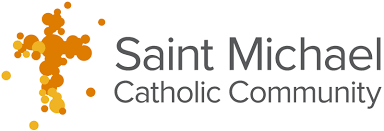 ROMAN CATHOLIC DIOCESE OF CALGARYSt. Michael Catholic Community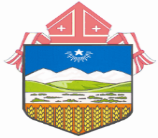 POSITION DESCRIPTION    DIRECTOR OF OPERATIONSPOSITION DESCRIPTION    DIRECTOR OF OPERATIONSPOSITION DESCRIPTION    DIRECTOR OF OPERATIONSREPORTS TO:  Pastor OVERVIEW:St Michael Catholic Community in Calgary, AB is looking for a Director of Operations to oversee the efficient management of the business office and operations, whether financial, personnel, and property or otherwise including the management of an 18-member staff, while supporting over 40 volunteer ministries.RESPONSIBILITIESPrimary Responsibilities:Staff management including scheduling: performance assessments; direction, etc.Oversee the human resource matters of the parish staffFinancial management and reportingBuilding and equipment maintenance and managementSpecific Requirements:Responsible for the day-to-day management of staff and building operations;Creating and maintaining up-to-date Job Descriptions in collaboration with the Diocese of Calgary’s Human Resource Office;Staff Management including coaching, benefits, training, motivation, staff development, staff meeting coordination and team buildingAbility to achieve organizational goals and outcomes by engaging employees and inspiring the staff through the changes that impact their day-today workEnsure the parish has adequate and suitable resources to complete its activities (people, materials and equipment)Adopt effective recruitment practices including setting of wages per Diocesan guidelines; hiring qualified individuals; ensuring job orientation and job expectations are provided;Implement and maintain accurate financial processes and systems for accounting, banking and payroll functions based on Parish Regulations and diocesan HR Policies and practicesManages and assesses the parish’s financial position and issues periodic financial and operating reports including Parish, Diocesan and government regulatory reports;Provides monthly, quarterly and annual financial reports to Pastor;Establishes, maintains and monitors a parish budget in collaboration with the other stakeholders that includes: capital assets; maintenance and operating budgetsOversees the activities involved with building and equipment maintenance including ensuring that short- and long-term maintenance schedules are in place and adhered to;Manages and assesses the IT infrastructure and procurement needs of new equipment and software;Qualifications:A university degree or college diplomaA minimum of 5 years of staff management experience Management experience in a church and/or not-for-profit organizations an assetAn active and fully-initiated Catholic in full communion with the Catholic Church Strong computer skills with MS Office (Word, Excel and PowerPoint, etc.)Hours of work:40 hrs/wkKey Relationships:All staff (permanent and part-time) including parish clergy, temporal offices at Catholic Pastoral Centre; parish Pastoral and Finance Councils and other parish committees; suppliers and contractors; etc.TO APPLY: Send résumé and 3 references to: Luisa Adams by email to ladams@saintmichael.ca or by mail to: 
 St Michael Catholic Community 800 85 St SWCalgary AB T3B 4H7Salary to be negotiated.  Thank you in advance for applying.  Only those applicants who have been short-listed will be contacted.Application deadline: Noon, Thursday, March 21, 2019